                                                                УТВЕРЖДАЮ: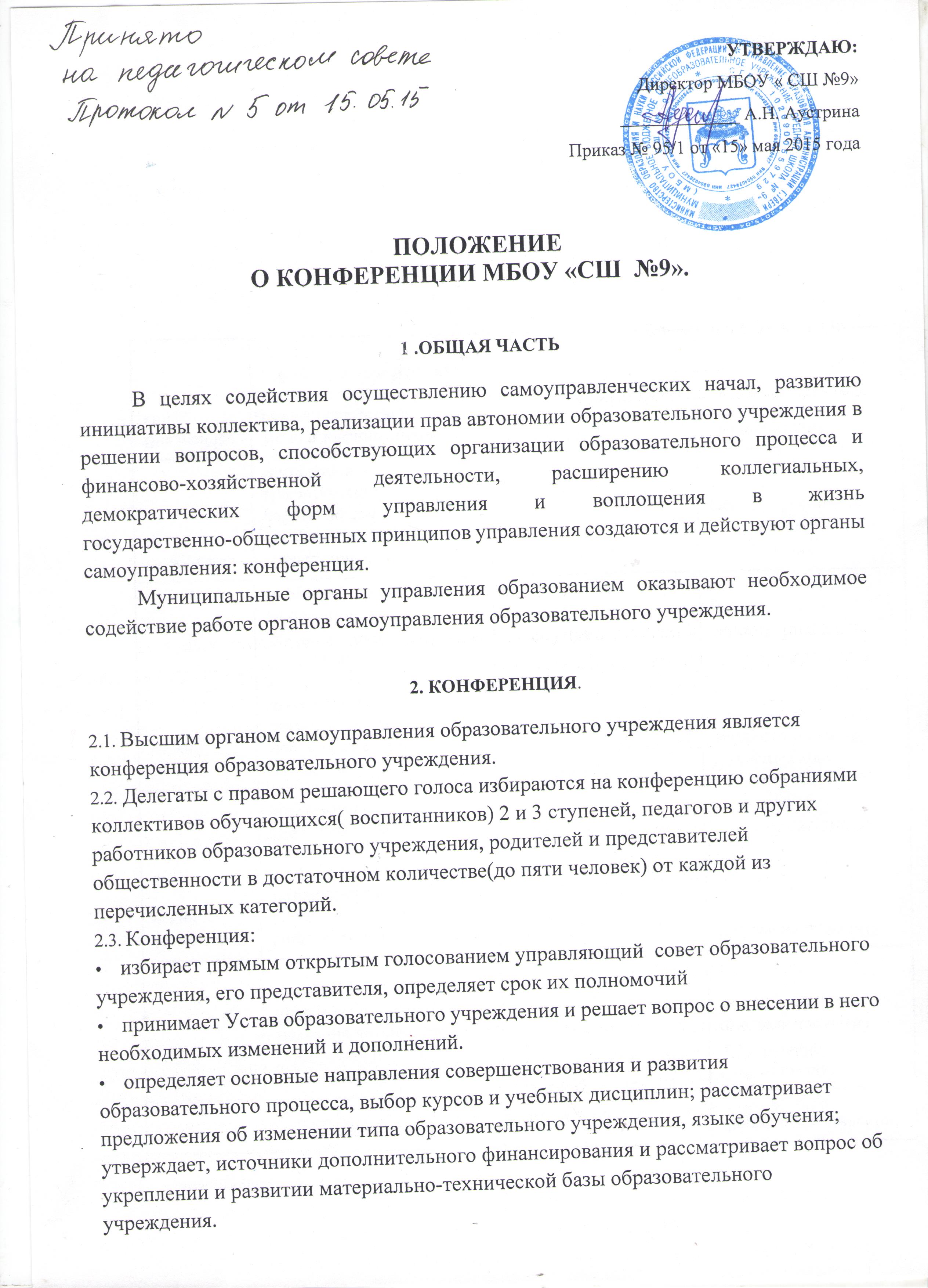     Директор МБОУ « СШ №9»      _____________ А.Н. Аустрина     Приказ № 95/1 от «15» мая 2015 года                                               ПОЛОЖЕНИЕ            О КОНФЕРЕНЦИИ МБОУ «СШ  №9».1 .ОБЩАЯ ЧАСТЬВ целях содействия осуществлению самоуправленческих начал, развитию инициативы коллектива, реализации прав автономии образовательного учреждения в решении вопросов, способствующих организации образовательного процесса и финансово-хозяйственной деятельности, расширению коллегиальных, демократических форм управления и воплощения в жизнь государственно-общественных принципов управления создаются и действуют органы самоуправления: конференция.Муниципальные органы управления образованием оказывают необходимое содействие работе органов самоуправления образовательного учреждения.2. КОНФЕРЕНЦИЯ.Высшим органом самоуправления образовательного учреждения является конференция образовательного учреждения.Делегаты с правом решающего голоса избираются на конференцию собраниями коллективов обучающихся( воспитанников) 2 и 3 ступеней, педагогов и других работников образовательного учреждения, родителей и представителей общественности в достаточном количестве(до пяти человек) от каждой из перечисленных категорий.Конференция:избирает прямым открытым голосованием управляющий  совет образовательного учреждения, его представителя, определяет срок их полномочийпринимает Устав образовательного учреждения и решает вопрос о внесении в него необходимых изменений и дополнений.определяет основные направления совершенствования и развития образовательного процесса, выбор курсов и учебных дисциплин; рассматривает предложения об изменении типа образовательного учреждения, языке обучения; утверждает, источники дополнительного финансирования и рассматривает вопрос об укреплении и развитии материально-технической базы образовательного учреждения.вводит профили профессиональной начальной подготовки обучающихся (воспитанников)при необходимости создает временные или постоянные комиссии, устанавливает их полномочия, утверждает положения о нихзаслушивает отчеты управляющего совета образовательного учреждения о проделанной работеКонференция проводится не реже одного раза в год.